令和５年度伊達地方少年少女消防クラブ員募集について１　クラブ員の資格　　伊達市、桑折町、国見町及び川俣町に居住する小学４年生～６年生２　募集人員　　３０名程度３　クラブ活動費　無料４　募集開始　　令和５年５月１日（月）～定員に達するまでの間５　申し込み方法　　　「伊達地方少年少女消防クラブ加入申込書」に必要事項を記入のうえ郵送、ファックス、e-mail、持参のいずれかにより申し込みください。（伊達地方消防組合のホームページからダウンロードできます。）６　活動期間　　　令和５年６月～令和６年３月　１２回予定（土日のいずれか月1回程度、夏休み期間中は３～４回実施予定）７　活動場所　　伊達地方消防組合　消防本部　中央消防署　８　その他保護者の方へのお願いア  各自送迎をお願いします。見学可能です。イ  体調管理をお願いします。ウ  熱中症対策のため水筒等を持参させてください。エ  タオル、着替え等を持参させてください。児童の方へ　　 活動しやすい服装、運動靴でお越しください。　　　９　申し込み・問い合わせ先　　伊達地方幼少年女性防火委員会（消防本部予防課内）伊達市保原町大泉字大地内９３番地１　担当者　佐藤TEL 024-575-0181   FAX 024-575-4103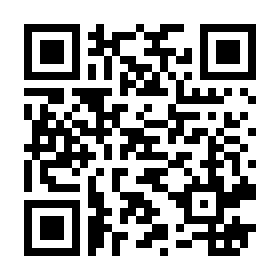 e-mail　    bouka@date119.jp　　　　　　ﾎｰﾑﾍﾟｰｼﾞ　  https://www.date119.jp/           様式第１年　　月　　日　伊達地方少年少女消防クラブ加入申込書伊達地方幼少年女性防火委員会委員長　様申込者（加入児童の保護者）住　所　〒氏　名　　　　　　　　　　　　　　　　e-mail                                　次のとおり、伊達地方少年少女消防クラブへの加入を希望します。※　ここに記載される個人情報は適切に管理し、他への転用はいたしません。※　連絡等にE-mailを使用しますので、希望される方はご記入願います。加入児童（ふりがな）氏　　名加入児童学校名及び学年小学校　　　　年生加入児童性　　別□　男　　　□　女緊急時連絡先氏　　名緊急時連絡先加入児童との続柄緊急時連絡先電話番号種別（ 会社 ・ 自宅 ・ 携帯 ）　ホームページ等への写真掲載についてホームページ等への写真掲載について□　承諾します　□　承諾しません受付欄受付欄